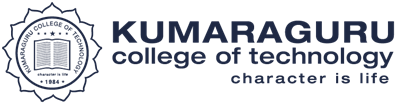 Key Indicator - 6.1 Institutional Vision and Leadership6.1.2. The effective leadership is reflected in various institutional practices such as decentralization and participative management Case study on - The Office of Student Affairs (OSA) - Support systems S. NO FILE NAME  PROOF LINK 1Clubs and Societies  https://www.kct.ac.in/office-of-student-affairs/  2 Re’ – KCT’s Platform for Research & Exploration https://www.kct.ac.in/student-research/ 3 iQube  - Innovate- Incubate-Incorporate https://www.kct.ac.in/student-research/ 4 Garage  https://www.kct.ac.in/student-research/ 5 CLED – The centre for leadership https://www.kct.ac.in/academic-excellence/ 6 LC – Leadership Council  https://www.kct.ac.in/academic-excellence/ 7 DA -Department Association (SAMPLE)https://www.linkedin.com/in/kct-ece/detail/recent-activity/8 NCC / NSS / Sports  https://youtu.be/XjlyusimmLQ9 CEED -Career Empowerment and Entrepreneurship development https://www.youtube.com/watch?v=HG4p3xh3Zd4 10 Hostel / Mess  https://www.kct.ac.in/the-campus/  11 Centre for Foreign Languages  https://www.kct.ac.in/placement/ 12 OSA -Office of Student Affairs https://naac.kct.ac.in/6/ssr/6_1_2/OSA.pdf13 Counselling – Offline/Online  https://www.kct.ac.in/office-of-student-affairs/ 14 Sprout  https://www.kct.ac.in/academic-excellence/ 15 LEED -League for entrepreneurial empowerment & development https://blog.kct.ac.in/profile/LEED/ 16 Super 60  https://www.kct.ac.in/academic-excellence/ 17 Research Cell  https://www.kct.ac.in/research-biotechnology/ 
https://www.kct.ac.in/research-civil-engineering/ 
https://www.kct.ac.in/research-computer-science-and-engineering/ 
https://www.kct.ac.in/research-chemistry/ 
https://www.kct.ac.in/research-physics/ 
https://www.kct.ac.in/research-electrical-and-electronics-engineering/ 
https://www.kct.ac.in/research-electronics-and-communication-engineering/ 
https://www.kct.ac.in/research-fashion-technology/ 
https://www.kct.ac.in/research-management-studies/ 
https://www.kct.ac.in/research-mechanical-engineering/ 
https://www.kct.ac.in/research-textile-technology/ 18 KLDA -KCT Learning & Development Academy https://www.facebook.com/KCTLDA/ 19 DoA -Department of Academics https://naac.kct.ac.in/6/ssr/6_1_2/DOA.pdf20 KSTEAR  https://smartapps.kct.ac.in/  21 IP Cell  _Intellectual property Rights cell https://www.kct.ac.in/intellectual-property-rights-ipr-cell/ 22 Canteen  https://www.kct.ac.in/the-campus/ 23 CoE – Controller of examinations https://www.kct.ac.in/coe-corner/  24 Studio KCT  https://www.facebook.com/studiokct/ 25 KOED- Kumaraguru Online education  https://naac.kct.ac.in/6/ssr/6_1_2/KOED.pdf26 Centre for International Collaboration  https://www.kct.ac.in/international/  27 KCIRI -Kumaraguru Centre for Industrial Research & Innovation https://www.kct.ac.in/industrial-research/  28 Microcosm  https://www.kct.ac.in/microcosm/  29 Horticulture  https://www.kct.ac.in/microcosm/ 30 Namadhu Pangu  https://sea.kct.ac.in/namadhu-pangu/ 
https://www.facebook.com/Namadhu-Pangu-Kumaraguru-college-of-technology-194420853946533/ 
https://www.kct.ac.in/social-consciousness-and-outreach/   31 KARE- Kumaraguru Action for Relief & empowerment https://www.kct.ac.in/social-consciousness-and-outreach/   
https://blog.kct.ac.in/category/kare/  32 Alumni Cell  https://www.kct.ac.in/alumni/  33 NMTRC -Dr.N.Mahalingam Tamil research centre http://www.nmtrc.in/   34 Transport  https://youtu.be/XjlyusimmLQ35 NMCA-Dr.N.Mahalingam Chess Academy https://mahalingamchessacademy.kct.ac.in/  36 FORGE https://www.kct.ac.in/innovation-incubation/ 